DIRECTION DE LA QUALITÉ ET DU DÉVELOPPEMENT DE LA PRATIQUEQUESTIONNAIRE D’INSPECTION PROFESSIONNELLEProgramme de surveillancede l’exercice de la profession de psychologueMai 2020Table des matièresPrésentation		3Partie I 	Renseignements nominatifs et vue d’ensemble de la pratique professionnelle actuelle	4Partie II 	L’exercice des responsabilités professionnelles eu égard aux exigences éthiques, déontologiques et règlementaires	51. L’éthique, la déontologie et la règlementation en psychologie	52. La relation avec les clients	63. Les relations interprofessionnelles, le travail d’équipe et la contribution à l’organisation des services en psychologie	74. La tenue des dossiers	75. La tenue d’un cabinet de consultation (bureau fourni par un employeur ou cabinet de consultation en pratique privée)	9Partie III 	L’exercice des responsabilités professionnelles relatives à la conduite d’un processus d’évaluation et d’intervention en psychologie	111. L’évaluation en psychologie	112. L’intervention en psychologie	12PrésentationLe présent questionnaire fait partie du processus d’inspection professionnelle de l’Ordre des psychologues du Québec (OPQ) dans le but de s’acquitter de sa mission première, soit assurer la protection du public. Il existe maintenant deux modalités d’inspection à l’OPQ, la visite d’inspection professionnelle et l’autoévaluation par questionnaire. Vous avez été désigné(e) pour la modalité de l’autoévaluation par questionnaire. Le questionnaire a été conçu pour vous permettre de dresser un portrait fidèle de votre pratique. En outre, il vise à donner une vision objective du contexte dans lequel vous exercez vos responsabilités en tant que psychologue et de la manière dont vous vous en acquittez. Le questionnaire a été préparé à partir du Référentiel d’activité professionnelle lié à l’exercice de la profession de psychologue au Québec, un document qui répertorie les compétences requises à l’exercice de la profession. À ce propos, il importe de vous rappeler que, selon le Code des professions, la collaboration au processus d’inspection professionnelle fait partie intégrante de vos obligations professionnelles en tant que psychologue.Le questionnaire comprend trois parties, soit : Partie I	Renseignements nominatifs et vue d’ensemble de votre pratique professionnelle actuellePartie II	L’exercice des responsabilités professionnelles eu égard aux exigences éthiques, déontologiques et règlementaires Partie III	L’exercice des responsabilités professionnelles relatives à la conduite d’un processus d’évaluation et d’intervention en psychologieNous vous suggérons de lire attentivement chacune des questions et de prendre le temps nécessaire pour bien y répondre. Vous ne devez répondre qu’aux questions qui correspondent à votre situation. Des endroits sont prévus afin de recevoir vos commentaires, lorsque vous le jugerez pertinent. Vos réponses seront ensuite analysées et, selon les résultats, vous pourriez être contacté(e) ultérieurement afin de poursuivre le processus d’inspection.L’équipe responsable de l’inspection professionnelle à l’Ordre des psychologues du Québec vous remercie cordialement pour votre collaboration au présent processus d’inspection professionnelle.Ce document doit être complété en version électronique.Pour chacune des questions, COCHEZ votre réponse ou REMPLISSEZ les champs de texte.Partie I 	Renseignements nominatifs et vue d’ensemble de la pratique professionnelle actuelleVeuillez compléter les renseignements suivants.Partie II 	L’exercice des responsabilités professionnelles eu égard aux exigences éthiques, déontologiques et règlementaires 1. L’éthique, la déontologie et la règlementation en psychologie2. La relation avec les clients3. Les relations interprofessionnelles, le travail d’équipe et la contribution à l’organisation des services en psychologie4. La tenue des dossiers5. La tenue d’un cabinet de consultation (bureau fourni par un employeur ou cabinet de consultation en pratique privée)Partie III 	L’exercice des responsabilités professionnelles relatives à la conduite d’un processus d’évaluation et d’intervention en psychologie Cette partie consiste à recueillir des renseignements sur la façon dont vous exercez vos responsabilités relativement à la conduite de processus d’évaluation et d’intervention en psychologie, y compris la pratique de la supervision, le cas échéant.1. L’évaluation en psychologieConsidérant qu’une évaluation s’impose avant chaque suivi en tenant compte du mandat et du contexte d’intervention, la partie du questionnaire qui concerne l’objet évaluation est à remplir par tous les psychologues.2. L’intervention en psychologieLe mot intervention renvoie notamment aux rencontres d’accompagnement, aux interventions de soutien, aux interventions conjugales et familiales, à la réadaptation, aux suivis divers (dont le suivi clinique), au coaching, aux interventions de crise, à la supervision ou à la psychothérapie.Nous vous remercions d’avoir rempli le questionnaire et de le retourner par courriel à :loostdyke@ordrepsy.qc.ca J’atteste que tous les renseignements fournis dans ce questionnaire correspondent à ma pratique actuelle.Signature :					Date : 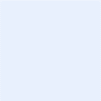 Nom :Prénom :No de permis :Dans la dernière année, avez-vous apporté des changements à votre pratique (ajout ou retrait)Note : vérifier votre dossier de membre afin de vous assurer que les informations inscrites correspondent à votre pratique actuelle.Dans la dernière année, avez-vous apporté des changements à votre pratique (ajout ou retrait)Note : vérifier votre dossier de membre afin de vous assurer que les informations inscrites correspondent à votre pratique actuelle.Oui Non Passez à la Partie IIAjoutRetraitEn ce qui concerne le ou les secteurs d’activités visés par votre pratique professionnelle en psychologie (ex. : passage du secteur scolaire au secteur clinique, retrait du secteur de la psychologie légale)?En ce qui concerne l’exercice des activités réservées par le PL 21?En ce qui concerne la ou les clientèles visées par votre pratique professionnelle?En ce qui concerne les services offerts (type de services et problématiques) visés par votre pratique professionnelle?En ce qui concerne les modèles théoriques que vous utilisez dans votre pratique professionnelle?Identifiez le ou les changements effectués, expliquez les motifs justifiant ces changements ainsi que les moyens privilégiés, dans le cas des ajouts,  afin de répondre adéquatement aux nouveaux mandats :Identifiez le ou les changements effectués, expliquez les motifs justifiant ces changements ainsi que les moyens privilégiés, dans le cas des ajouts,  afin de répondre adéquatement aux nouveaux mandats :Identifiez le ou les changements effectués, expliquez les motifs justifiant ces changements ainsi que les moyens privilégiés, dans le cas des ajouts,  afin de répondre adéquatement aux nouveaux mandats :Cochez, tous les énoncés qui sont représentatifs de votre pratique relativement à l’exercice de vos responsabilités de psychologue.Cochez, tous les énoncés qui sont représentatifs de votre pratique relativement à l’exercice de vos responsabilités de psychologue.Cochez, tous les énoncés qui sont représentatifs de votre pratique relativement à l’exercice de vos responsabilités de psychologue.Je tiens compte des limites du champ d’exercice de la profession de psychologue, des limites relatives à mon cadre de travail et des limites de mes compétencesJ’adopte une attitude empreinte de respect, d’égard et de bienveillance à l’endroit des personnesJe respecte le secret professionnel et les règles relatives à la confidentialitéJe transmets aux clients des renseignements justes au sujet du respect du secret professionnel et des règles relatives à la confidentialité, notamment en ce qui a trait au risque que peut représenter un client pour lui-même ou pour une tierce personne ou au risque d’une tierce personne pour le clientJ’applique les règles relatives au consentement libre et éclairéIllustrez, à l’aide d’une situation réelle de votre pratique, une démarche pour l’obtention d’un consentement libre et éclairé et son maintien pendant toute la durée de la relation professionnelleJe respecte les principes d’intégrité, d’objectivité et de modération en psychologieJe fonde ma pratique professionnelle sur les principes scientifiques et professionnels généralement reconnus et sur les règles de l’art en psychologie et j’applique la rigueur nécessaire dans la conduite de mes activitésJe m’assure du juste équilibre entre le travail et la vie personnelle et je vois à préserver ma santé mentale et physiqueJe porte une attention particulière à toute situation qui pourrait devenir une source de conflit d’intérêtsJe tiens compte des principes guidant la promotion de la santé et la prévention du suicide, de la maladie et des problèmes sociauxJe respecte les lois et règlements, les politiques, les procédures, les normes et standards, les guides de bonnes pratiques ou autres documents de cet ordreJe demande des honoraires justes et raisonnablesJe m’assure que les reçus que je fournis sont conformes aux exigencesIdentifiez et illustrez un problème d’ordre éthique ou déontologique auquel vous avez été confronté ou êtes susceptible de l’être dans le cadre de votre pratique actuelle :Identifiez et illustrez un problème d’ordre éthique ou déontologique auquel vous avez été confronté ou êtes susceptible de l’être dans le cadre de votre pratique actuelle :Expliquez comment vous avez résolu le problème ou pensez pouvoir le résoudre s’il survenait :Expliquez comment vous avez résolu le problème ou pensez pouvoir le résoudre s’il survenait :Cochez tous les énoncés qui sont représentatifs de votre pratique dans l’exercice de vos responsabilités de psychologue.Cochez tous les énoncés qui sont représentatifs de votre pratique dans l’exercice de vos responsabilités de psychologue.Cochez tous les énoncés qui sont représentatifs de votre pratique dans l’exercice de vos responsabilités de psychologue.J’adopte une approche centrée sur les besoins et attentes des clients, et ce, pendant la durée de la relation professionnelleJ’agis à leur endroit avec empathie et respectJe leur offre une présence attentive et sensibleJe respecte leur dignité et leur autonomieJe tiens compte de leurs préoccupations et de leurs attentesJe prends en considération leurs caractéristiques, leurs valeurs, leurs capacités et limites, leur motivation, leurs préférences et réserves, leur expérience, leurs différences culturelles, religieuses, intergénérationnelles et de genres, de même que l’impact de ces caractéristiques sur moiJ’adapte ma stratégie de communication et d’accompagnement en fonction de leur état et de leur réalitéJe leur apporte un soutien efficace dans les démarches à faire auprès des ressources appropriées Je leur apporte du soutien dans la démarche d’autonomisation au regard de leur situation10.Je garde la distance professionnelle nécessaire en vue de jouer mon rôle de manière adéquate11.Quelles sont les clientèles (ou motifs de consultation) qui représentent un plus grand défi pour vous?Quelles sont les clientèles (ou motifs de consultation) qui représentent un plus grand défi pour vous?Quels sont les moyens (ou mesures) que vous privilégiez lorsque vous êtes confronté(e) à ces défis?Quels sont les moyens (ou mesures) que vous privilégiez lorsque vous êtes confronté(e) à ces défis?Dans l’exercice de vos responsabilités de psychologue, en milieu institutionnel ou en cabinet de consultation privé, au sujet des relations interprofessionnelles, du travail d’équipe et de la contribution à l’organisation de l’offre des services en psychologie, cochez tous les énoncés qui s’appliquent à votre pratique. Dans l’exercice de vos responsabilités de psychologue, en milieu institutionnel ou en cabinet de consultation privé, au sujet des relations interprofessionnelles, du travail d’équipe et de la contribution à l’organisation de l’offre des services en psychologie, cochez tous les énoncés qui s’appliquent à votre pratique. Dans l’exercice de vos responsabilités de psychologue, en milieu institutionnel ou en cabinet de consultation privé, au sujet des relations interprofessionnelles, du travail d’équipe et de la contribution à l’organisation de l’offre des services en psychologie, cochez tous les énoncés qui s’appliquent à votre pratique. Je tiens compte des rôles et responsabilités, du champ d’exercice et des activités des autres professionnelles et professionnels tout en prenant en considération mes rôles, mes responsabilités et le champ d’exercice des psychologuesJe fais valoir l’apport de la psychologie tout en reconnaissant celui d’autres disciplines selon les circonstances Je veille à obtenir de la part de collègues et d’autres partenaires et à leur transmettre, au bon moment, toute l’information utile dans les circonstances, et ce, dans le respect des règles relatives à la confidentialitéJe veille à ce que l’information que je transmets soit pertinente, juste et préciseJe veille à ce que l’information que je reçois soit claire et complète à mes yeuxJe prends part à la planification des services offerts en psychologie dans mon milieu (collaboration à l’évaluation des besoins, proposition de moyens propres à satisfaire les besoins, etc.)Je prends part à l’amélioration de la qualité des services offerts dans mon milieu (collaboration à l’évaluation des services, participation à des groupes de travail ou à des comités consultatifs, etc.)Je discute de ma pratique professionnelle et de mes préoccupations ou questions au sujet de la situation de mes clients avec des pairs ou toute autre personne-ressource, et ce, au besoin seulement, et en respectant les principes de confidentialitéJe reçois avec ouverture toute suggestion ou critique se rapportant à mon travail ou à mes comportementsIllustrez à l’aide d’un exemple votre engagement dans votre milieu ou auprès d’autres collègues :Illustrez à l’aide d’un exemple votre engagement dans votre milieu ou auprès d’autres collègues :Dans l’exercice de vos responsabilités de psychologue, au sujet de la tenue des dossiers, cochez les énoncés dont vous tenez compte et que vous respectez dans votre pratique.Dans l’exercice de vos responsabilités de psychologue, au sujet de la tenue des dossiers, cochez les énoncés dont vous tenez compte et que vous respectez dans votre pratique.Dans l’exercice de vos responsabilités de psychologue, au sujet de la tenue des dossiers, cochez les énoncés dont vous tenez compte et que vous respectez dans votre pratique.Je tiens un dossier pour chaque clientJe m’assure de la mise à jour et de la conservation de chaque dossierJe m’assure de la confidentialité des renseignements contenus dans chaque dossier, et ce, peu importe la technique utilisée pour leur constitution et tenueJ’inscris la date d’ouverture du dossierJe rends compte des données nominatives de mon client, celui-ci pouvant être, le cas échéant, une société ou une personne moraleJe fais une description sommaire des motifs de la consultation de même que des services professionnels rendus (note d’évolution) et en précise la dateJ’inscris les conclusions de l’examen psychologique ou la description du programme d’interventions ainsi que les recommandationsJ’inscris les notations sur l’évolution du client à la suite des services rendusJ’insère tout document relatif à la transmission de renseignements à des tiers et, notamment, tout document signé par le client autorisant la transmission de tels renseignements et je m’assure de respecter les règles relatives à cette transmissionJ’insère une copie de tout contrat de service ou de toute entente particulière concernant la nature et les modalités d’une intervention ou j’en fais la description Je signe ou paraphe toute information inscrite dans le dossier d’un client (notamment les notes d’évolution, les rapports d’évaluation, les avis professionnels ou les recommandations)Dans le cas d’une intervention de groupe, je tiens un dossier pour chaque client ou je tiens un dossier unique de l’intervention, sa description,  une évaluation et les contrats de service ou entente concernant la nature ou les modalités de l’interventionJe ne verse pas au dossier toute donnée brute non interprétée ou toute information non vérifiée susceptible de porter préjudice au client Je conserve mes dossiers dans un meuble auquel le public n’a pas librement accès et fermé à clefAttention : les questions 15 à 18 inclusivement ne s’appliquent pas aux psychologues qui exercent dans un établissement au sens de la Loi sur les services de santé et les services sociaux (LSSSS).Attention : les questions 15 à 18 inclusivement ne s’appliquent pas aux psychologues qui exercent dans un établissement au sens de la Loi sur les services de santé et les services sociaux (LSSSS).Attention : les questions 15 à 18 inclusivement ne s’appliquent pas aux psychologues qui exercent dans un établissement au sens de la Loi sur les services de santé et les services sociaux (LSSSS).Je conserve chaque dossier au moins 5 ans à compter de la date du dernier service professionnel renduJe respecte la procédure relative à la destruction du dossier de chaque client de manière à ce que la confidentialité des renseignements qui y sont contenus soit assuréeLorsqu’un client demande qu’une copie de son dossier ou des renseignements contenus dans ce dossier soient transmis à un tiers, je ne transmets ces renseignements que 15 jours après la date de signature par le client d’un consentement à cet effet (permettant à ce dernier, à l’intérieur de ce délai, de révoquer son consentement ou, en cas d’urgence, de renoncer à ce délai)Lorsqu’un client demande qu’une copie de son dossier ou des renseignements contenus dans ce dossier soient transmis à un tiers, j’insère au dossier un formulaire de consentement, signé par le client et daté (incluant les informations concernant la possibilité pour le client de révoquer son consentement à l’intérieur de ce délai ou de renoncer au délai en cas d’urgence)J’exerce dans un établissement au sens de la Loi sur les services de santé et les services sociaux et le dossier du bénéficiaire au sens de cette Loi et de ses règlements est considéré comme étant mon  dossier, la confidentialité en est assurée et je signe ou paraphe toute inscription dans ce dossierJ’exerce à l’emploi d’une société ou d’une personne physique ou morale et j’inscris les informations concernant les clients dans les dossiers de cette société ou de cet employeur en m’assurant de la confidentialité ou je tiens un dossier pour chaque client et je signe ou je paraphe toute inscription ou tout rapport introduit dans le dossierJe ne remets pas à autrui, sauf à un autre psychologue, les données brutes et non interprétées reliées à une évaluation ou inhérentes à une consultation psychologiqueConcernant la rédaction de rapports d’évaluation, d’avis professionnels ou de recommandations Concernant la rédaction de rapports d’évaluation, d’avis professionnels ou de recommandations Concernant la rédaction de rapports d’évaluation, d’avis professionnels ou de recommandations Je fais état du mandat de l’évaluationJe fais état de la méthodologie utilisée pour réaliser le mandat de l’évaluation et je fais valoir la pertinence de ces moyens lorsque nécessaireJe présente les conclusions de l’évaluation, l’avis professionnel ou les recommandationsJe m’appuie sur les guides de bonnes pratiques en matière de rédaction des rapportsJ’inscris la date de rédaction du rapport d’évaluation, de l’avis professionnel ou des recommandations, celle-ci pouvant être différente de la date de prestation des servicesPrécisez le délai habituel pour la production de vos rapports et commentez si nécessaire : Précisez le délai habituel pour la production de vos rapports et commentez si nécessaire : Dans l’exercice de vos responsabilités de psychologue au sujet de la tenue de votre cabinet de consultation, cochez parmi les énoncés suivants ceux qui s’appliquent à votre pratique.Dans l’exercice de vos responsabilités de psychologue au sujet de la tenue de votre cabinet de consultation, cochez parmi les énoncés suivants ceux qui s’appliquent à votre pratique.Dans l’exercice de vos responsabilités de psychologue au sujet de la tenue de votre cabinet de consultation, cochez parmi les énoncés suivants ceux qui s’appliquent à votre pratique.Si j’exerce en pratique privée ou dans un établissement, je reçois les clients dans un cabinet de consultation qui revêt un caractère professionnel (conforme au présent règlement)Le cabinet de consultation est aménagé de façon à ce que l’identité et les conversations des personnes qui s’y trouvent ne puissent être perçues de l’extérieur de ce cabinetPrès du cabinet de consultation, une salle d’attente est aménagée pour les clientsMon certificat mural (permis de psychologue) est affiché à la vue des clients Les clients ont accès aux documents règlementaires que les psychologues doivent mettre à leur disposition dans leur VERSION ORIGINALE (le Code de déontologie des psychologues, le Règlement sur la tenue des dossiers et des cabinets de consultation des psychologues et, dans le cas d’un psychologue percevant des honoraires, le Règlement sur la procédure de conciliation et d’arbitrage des comptes des psychologues). Les photocopies ne sont pas acceptées. Je m’assure d’inscrire l’adresse de l’Ordre sur les documents règlementaires mis à la disposition du publicJe n’affiche à la vue des clients que les seuls diplômes ou documents qui ont un rapport avec l’exercice de ma profession de psychologueSi je m’absente de mon cabinet de consultation pour plus de 5 jours ouvrables consécutifs, je prends les mesures nécessaires pour informer les clients qui tentent de me joindre de la durée de cette absence et de la procédure à suivre en cas d’urgenceLe cas échéant (psychologue qui n’est pas à son propre compte ou en société), après avoir informé mon employeur par écrit, j’avise l’Ordre que mon milieu de travail constitue un obstacle au respect d’une disposition du présent règlementCommentez si nécessaire :Commentez si nécessaire :Commentez si nécessaire :Commentez si nécessaire :Dans l’exercice de vos responsabilités de psychologue, au sujet de l’évaluation psychologique d’une personne, d’un groupe de personnes, d’une population cible, d’une organisation, ou, encore, de l’évaluation d’une personne en supervision, cochez les énoncés qui s’appliquent à votre pratique.Dans l’exercice de vos responsabilités de psychologue, au sujet de l’évaluation psychologique d’une personne, d’un groupe de personnes, d’une population cible, d’une organisation, ou, encore, de l’évaluation d’une personne en supervision, cochez les énoncés qui s’appliquent à votre pratique.Dans l’exercice de vos responsabilités de psychologue, au sujet de l’évaluation psychologique d’une personne, d’un groupe de personnes, d’une population cible, d’une organisation, ou, encore, de l’évaluation d’une personne en supervision, cochez les énoncés qui s’appliquent à votre pratique.Je réunis les renseignements nécessaires à l’analyse de la demande de service et à l’élaboration du processus d’évaluation. Identifiez les principaux éléments requis dans le cadre de votre pratique :Je tiens compte des éléments propres à mon contexte de travail et pertinents pour l’analyse de la demande de service. Le cas échéant, précisez les contraintes inhérentes à votre contexte de travail :Je m’assure de la pertinence du mandat établi avec le client et je prends en considération ce mandat pendant la durée de la démarche d’évaluationJe prends les moyens pour cerner et avoir une compréhension juste des préoccupations et attentes du client et des facteurs pouvant avoir une incidence sur le processus d’évaluation à mettre en œuvreIdentifiez quelques moyens privilégiés afin de bien cerner les attentes du client : Je détermine les données à recueillir au cours de l’évaluationJe m’assure de la justesse des conclusions, des moyens mis en œuvre pour favoriser l’engagement du client dans le processus d’évaluation Je propose des suites appropriées au regard du résultat de l’évaluation et du contexte dans lequel les recommandations s’appliqueront y incluant parfois la nécessité de diriger le client vers d’autres ressourcesJe prends en considération la littérature scientifique et empirique relative à la situation de même que les données issues de la recherche et les données expérientielles que j’ai accumulées, afin d’établir les résultats de l’évaluationIdentifiez quelques lectures récentes que vous avez faites en lien avec votre pratique :Je prends en considération les particularités de chacun des moyens d’évaluation de même que de chacun des instruments de mesure ou d’évaluation pertinents, y compris le fait qu’ils soient à jour et validésJe m’appuie sur un ou des systèmes de classification diagnostique reconnus et pertinents et je respecte les critères qui en sont issusSi oui, cochez lequel ou lesquels : Manuel diagnostique et statistique des troubles mentaux (DSM-5)Classification internationale des maladies (CIM-10) Psychodynamic Diagnostic Manual (PDM-2)Donnez un exemple des conclusions que vous tirez d’une évaluation (diagnostic psychologique) :Je corrige et interprète les tests comme l’exigent les protocolesIdentifiez les principaux instruments de mesure utilisésJ’établis la pertinence et les effets escomptés d’une intervention en psychologie dans les circonstancesJ’adopte une approche de communication appropriée pour présenter au client et à toute personne visée par les conclusions de l’évaluation, l’avis professionnel ou les recommandationsIdentifiez une ou quelques difficultés auxquelles vous êtes confronté dans vos démarches évaluatives.Identifiez une ou quelques difficultés auxquelles vous êtes confronté dans vos démarches évaluatives.Identifiez un « bon coup » lors d’une démarche évaluative. Identifiez un « bon coup » lors d’une démarche évaluative. Cette section renvoie aux interventions que vous faites dans le cadre de votre pratique. Cochez parmi les énoncés suivants ceux qui permettent de dresser le meilleur profil de votre pratique.Si vous n’effectuez pas d’interventions, passez à la section suivante.Cette section renvoie aux interventions que vous faites dans le cadre de votre pratique. Cochez parmi les énoncés suivants ceux qui permettent de dresser le meilleur profil de votre pratique.Si vous n’effectuez pas d’interventions, passez à la section suivante.Cette section renvoie aux interventions que vous faites dans le cadre de votre pratique. Cochez parmi les énoncés suivants ceux qui permettent de dresser le meilleur profil de votre pratique.Si vous n’effectuez pas d’interventions, passez à la section suivante.Je prends en considération le mandat établi avec le client, et ce, pendant la durée de la démarche d’interventionJe prends en considération la mission de l’organisation, le cas échéant et les ressources disponiblesJ’établis des objectifs d’intervention pour la période prévue dans les circonstancesJe considère l’ensemble des facteurs pouvant avoir une incidence sur le processus d’interventionJ’adopte une approche de communication appropriée pour répondre aux questions du client ou de toute autre personne qui reçoit l’information et pour cerner leurs préoccupations et contraintes concernant l’interventionJe respecte les objectifs d’intervention tout en prenant en considération tout fait marquant pouvant avoir une incidence favorable ou défavorable sur l’atteinte de ceux-ci et j’applique de façon appropriée les moyens d’intervention qui y sont associésJe transmets les renseignements pertinents au client tout au long de la mise en œuvre de l’intervention relativement aux progrès réalisésAvec le consentement du client, je donne l’information pertinente à toute autre personne qui peut contribuer de façon significative à l’atteinte des objectifs poursuivis dans l’interventionJe fais une évaluation de l’évolution de l’état du client ou de la situation (incluant l’atteinte des objectifs, le cas échéant)Utilisez-vous des outils (méthodes de suivi en continu) pour procéder à cette évaluation? Si oui lesquels?Expliquez brièvement votre façon de procéder :Je porte un jugement quant à la nécessité de consulter des personnes-ressources (collègues, membres d’un comité d’éthique, conseiller juridique, conseiller à la déontologie de l’Ordre, etc.) à propos de tout problème lié à la mise en œuvre de l’interventionJe tiens les discussions avec le client à propos des progrès réalisés au cours de l’intervention (effets de l’intervention et degré d’atteinte des objectifs) et de la pertinence de mettre fin à l’intervention (en prenant en considération que cela est proposé par le client ou par le psychologue)Précisez la nature des interventions que vous faites : Nommez les difficultés les plus fréquentes que vous rencontrez dans le cadre de vos démarches d’intervention :Nommez les difficultés les plus fréquentes que vous rencontrez dans le cadre de vos démarches d’intervention :Décrivez une intervention de type  «bon coup»  effectuée dans le cadre de votre pratique actuelle :Décrivez une intervention de type  «bon coup»  effectuée dans le cadre de votre pratique actuelle :